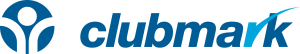 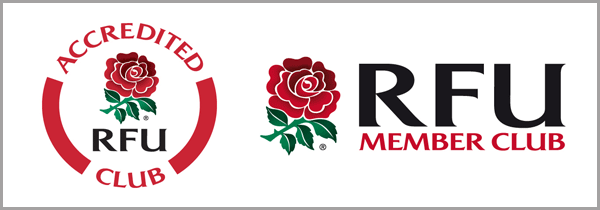 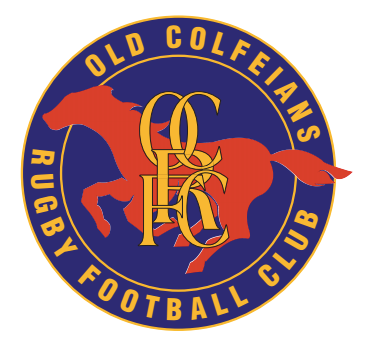 Volunteer and self declaration FormThis information will be used to set you up on our Club system so that we can initiate your DBS check.I understand that it is necessary for me to declare any information requested and that the position/membership for which I have applied may involve access to Children, Young People and/or Adults at Risk. I hereby give my consent to the RFU to conduct a Criminal Record (DBS) check if so required.Name:                          Date:  Please return a copy to your Team manager & our Club Safeguarding officer (CSO) Angie Elder (safeguarder@ocrfc.co.uk)Volunteering role 
(plus age group if applicable.):Full Name: Date of Birth:Nickname (if different from above)Have you been known by any other name?Full Address History for Past 5 yrs
(Moving in and out dates required)1:  From/to dates:  Address:  2:  From/to dates:Address:  Telephone No.: Email:Passport NumberNationalityIssue DateExpiry DateDriving licence Number (incl last 2 characters)Name on Driving LicenceIssue Date: Country of Issue: National Insurance NumberEMPLOYMENT DETAILSEMPLOYMENT DETAILSThis can include any paid, unpaid or voluntary work that you may have undertaken that you believe is relevant to this post. (most recent first if adding more than one)This can include any paid, unpaid or voluntary work that you may have undertaken that you believe is relevant to this post. (most recent first if adding more than one)EmployerPosition Held (Vol/Paid)Outline of DutiesDates from/toAddressEmployerPosition Held (Vol/Paid)Outline of DutiesDates from/toAddressPREVIOUS RUGBY OR OTHER VOLUNTEERING EXPERIENCEPlease list any previous clubs and/or children’s services you may have volunteered/worked for (eg. Scouts etc.)QUALIFICATIONS/TRAINING COURSES (RUGBY AND/OR OTHER)QUALIFICATIONS/TRAINING COURSES (RUGBY AND/OR OTHER)Please provide dates attendended/dates achieved qualificationPlease provide dates attendended/dates achieved qualificationDATESDETAILSREFERENCESREFERENCESPlease give details of two referees (not relatives) who the club or the RFU may contact to request character references from should it be considered necessary to do so. These should be people who have known you for at least five years and have some professional standing in your community.Please give details of two referees (not relatives) who the club or the RFU may contact to request character references from should it be considered necessary to do so. These should be people who have known you for at least five years and have some professional standing in your community.1. Name    Position    Organisation    Address    Telephone/email2. Name    Position    Organisation    Address    Telephone/emailSELF DECLARATIONSELF DECLARATIONThe Rugby Football Union (RFU) and this club aim to promote equality of opportunity for all persons and welcome applications from a wide range of individuals, including those with prior criminal records. The position/role for which you have applied is an exempted occupation for the purpose of the Rehabilitation of Offenders Act 1974 (as amended by the Rehabilitation of Offenders Act 1975). All ‘spent’ and ‘unspent’ convictions must be declared. Having an ‘unspent’ conviction will not necessarily impede your appointment within rugby union, this will depend on the circumstances and background to your offence(s). If you fail to disclose an offence and the RFU or this club is later informed of any previously undisclosed criminal matter, you may be subject to disciplinary action. Any information you provide will be held on a strictly confidential basis and dealt with the utmost discretion.
The Rugby Football Union (RFU) and this club aim to promote equality of opportunity for all persons and welcome applications from a wide range of individuals, including those with prior criminal records. The position/role for which you have applied is an exempted occupation for the purpose of the Rehabilitation of Offenders Act 1974 (as amended by the Rehabilitation of Offenders Act 1975). All ‘spent’ and ‘unspent’ convictions must be declared. Having an ‘unspent’ conviction will not necessarily impede your appointment within rugby union, this will depend on the circumstances and background to your offence(s). If you fail to disclose an offence and the RFU or this club is later informed of any previously undisclosed criminal matter, you may be subject to disciplinary action. Any information you provide will be held on a strictly confidential basis and dealt with the utmost discretion.
Have you ever received a conviction/caution/reprimand or final warning for any criminal offences?  If yes, please supply details:  Are you known to any Social Services department/statutory agency as being an actual or potential risk to children or adults at risk?Have you ever been the subject of disciplinary sanction (from any sport or other organisation’s governing body) in relation to children)?  If yes, please supply details: